lipoNovel preparation of Microencapsulation Drug Delivery SystemChopra Neha*1, M. Alagusundaram1, Bhattacharya Vijeta1, Chaudhari Arijit3, Mishra Namrata1, Goli Venketeshswarlu2,  Keshri Priyanka1 1- Department of Pharmaceutics School of Pharmacy ITM University, Gwalior, Madhya Pradesh, 474001.2-Department of Biotechnology School of Pharmacy, ITM University, Gwalior, Madhya Pradesh, 474001.3-Department of Pharmacology School of Pharmacy, ITM University, Gwalior, Madhya Pradesh, 474001Abstract:There are several advantages when contrasting innovative drug delivery systems with conventional multi-dose therapy. Research aimed at developing novel drug delivery methods has given a lot of attention to controlled release and sustained release dosage forms. A lot of work is currently being done to deliver the medicine in a way that will have the greatest positive effects. There are numerous techniques for continuously regulating the delivery of a therapeutic substance to the target area. One such method is the use of microspheres as drug delivery systems. During the microencapsulation process, small discrete solid particles or tiny liquid droplets are encased and contained by an intact shell. Microencapsulation is used to modify pharmaceutical dosage forms and delay the drug releases from those dosage forms. The well-established field of microencapsulation focuses on the preparation, properties, and applications of individually encapsulated novel small particles, as well as significant improvements in tried-and-true techniques relevant to micro and nano-particles and their use in a wide range of industrial, engineering, pharmaceutical, biotechnology, and research applications. Its scope includes all other small particle systems, including self-assembling structures that need to be modified beforehand, in addition to conventional microcapsules. An effective controlled drug delivery system can reduce side effects while addressing some of the problems with conventional therapy. If altered, it is the reliable way for consistently and precisely delivering the medication to the target site while keeping the required concentration at the site of interest. The persistent release of microspheres and their capacity to deliver anti-cancer drugs directly to the tumour garnered a lot of attention. The purpose of this technology is to demonstrate how important microencapsulation technique may be in the development of innovative medication delivery systems.Keywords: Microencapsulation, Microspheres, Niosomes, Transfersomes, Microparticles.Introduction: With a continuous layer of polymeric components, tiny particles with sizes ranging from less than 1 micron to several hundred microns are created via the technique of microencapsulation, which involves encasing or wrapping solids, liquids, or even gases in a second substance. Various pharmaceutical dosage forms are routinely modified and delayed in their release of drugs using the microencapsulation method. Regardless of the specific outer and/or inner structures, "microparticles" refers to particles having a diameter ranging from 1 to 1000 m. There are numerous types of microparticles. Within the broader category of microparticles, "Microspheres" designates spherically formed microparticles. Microcapsules are microscopic particles that are coated or walled in a distinct substance and have a solid, liquid, or even gas-filled core.Microcapsules are divided into three categories: Containing the shell around the core (mononuclear).The microencapsulation techniques which can prepare several different varieties of microcapsules are: Extrusion, emulsification, fluidized bed coating, cyclodextrin inclusion, spray drying, and spray chilling. The materials that surround the components in the microcapsules are referred to as coating materials, wall materials, shell materials, or membrane. The components that are enclosed or enveloped within the microcapsules are known as core materials, pay-load materials, or nucleus.Advantages of microencapsulation:i) Protecting the enclosed active agents or core ingredients from the environment. ii) Microcapsules can be used to convert liquids and gases into solid particles.iii) Surface and colloidal properties of different active agents can be altered. iv) Alter and postpone drug release from various pharmacological dose formsv) Modifying or delaying the release of encapsulated active agents or core materials can be used to create prolonged controlled release dosage forms.Disadvantages of microencapsulation:i). Expensive methods.ii). Hygroscopic agents' shelf life is shortened as a result of this.iii). The uniformity of the microencapsulation layer can affect the release of encapsulated components.Methods of microencapsulation:Air suspension: The air suspension technique for microencapsulation involves dispersing solids and particulate core materials in a supporting air stream, then spray-coating the air suspended particles (Fig. 2). Within the coating chamber, suspended particle core materials are flowing upward in an air stream. The coating chamber's operational features and design have an impact on the recirculating flow of particles through the coating zone, where a coating material is sprayed onto the moving particles. 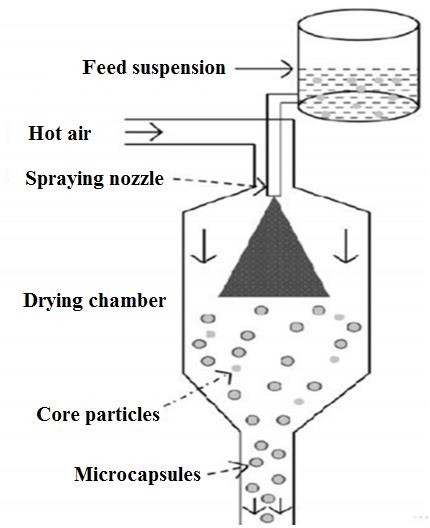 Fig. 2: Microencapsulation (through air suspension method)Coacervation:Three phases make up the microencapsulation by coacervation phase separation method:i) The development of the liquid manufacturing, core material, and coating material phases, which are three immiscible phases. ii) The core material is coated with a liquid polymer. iii) Creating microcapsules by heating, crosslinking, or desolving the coating to make it hard. A liquid polymer coating is coated all around the interface formed between the core material and the liquid vehicle phase (Fig. 3). Phase separation of the polymers can be caused by physical or chemical changes in the coated polymer solutions under various conditions. The formation and coalescence of droplets of concentrated polymer solutions will result in a two-phase liquid-liquid system.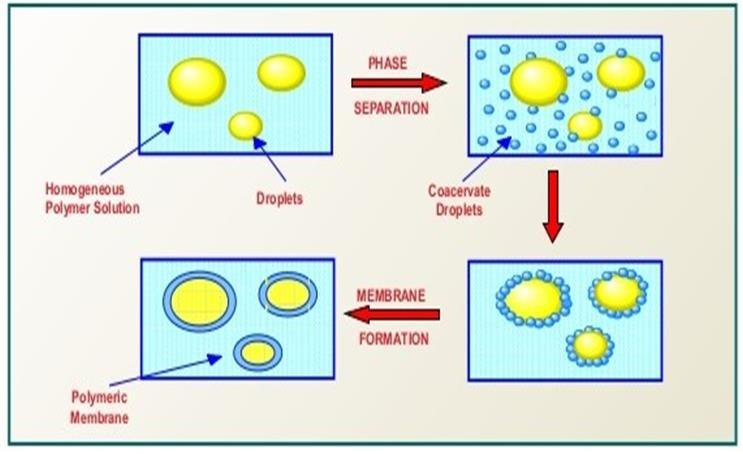 Fig. 3: Microencapsulation (through coacervation phase separation)Pan coating: The pan coating method, which is commonly used in the pharmaceutical sector to create controlled release particulates, may microencapsulate rather large particles (greater than 600 in diameter). In this process, various spherical core materials, such as nonpareil sugar seeds, are coated with a selection of polymers (Fig. 4). In actual use, the coating is sprayed as a solution or an atomized spray to the selected solid core material in the coating pan. While the coatings are being applied in the coating pans, warm air is blown over the coated components to eliminate the coating solvent.In some circumstances, the drying oven is used to complete the final solvent removal process.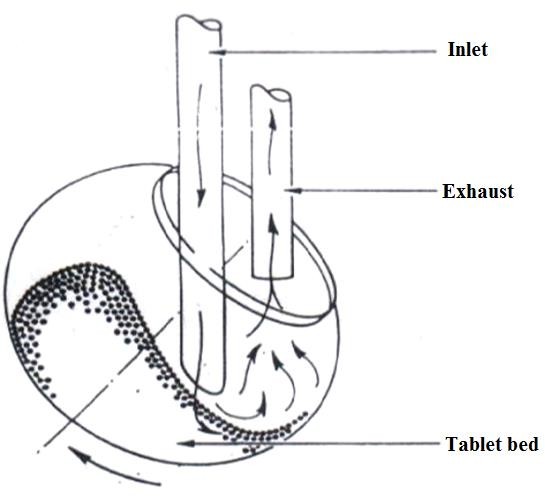 Fig. 4: Microencapsulation (through pan coating method) • Fluidized-bed technology: This technique for microencapsulation encapsulates solid core materials, including liquids absorbed into porous solids. Medication capsules are frequently created using this microencapsulation technique. After being sprayed with a liquid coating solution, the solid particles are suspended in a jet of air. The capsules are sent to a site where cooling or solvent vaporisation is used to cement the shells of the capsules. Up until the capsule wall achieves the required thickness, the suspending, spraying, and chilling processes are repeated. The Wurster technique is used when the spray nozzle is placed at the bottom of the fluidized bed of particles.Both the spray drying and the spray congealing techniques for microencapsulation involve dispersing the core material in a liquid coating agent and spraying or introducing the core coating mixture into a condition where the coating's relatively quick solidification is influenced (Fig. 5). The key difference between these two microencapsulation processes is how firm the covering becomes. The solvent's rapid evaporation has an impact on how quickly the coating ingredient solidifies during the spray drying process.Coating solidification is achieved by thermally congealing molten coating material or, in the case of spray congealing, by injecting the coating core material mixture into a non-solvent. Sorption extraction or evaporation techniques are frequently used to remove non-solvent or solvent from coated materials.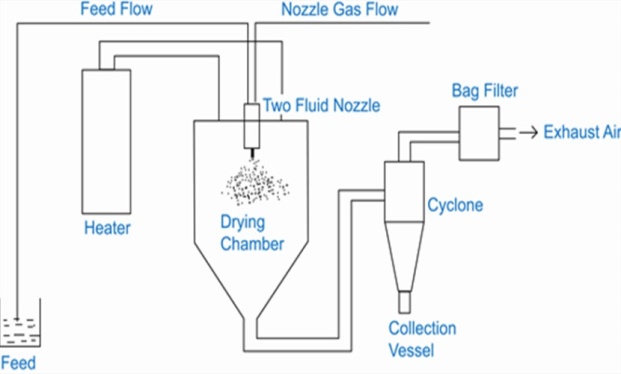 Fig. 5: Microencapsulation (through spray drying method)Multi-orifice centrifugation:In the multiorific-centrifugation method of microencapsulation, a core particle is propelled through an enclosing membrane by centrifugal forces. The multiorifice-centrifugation method involves a number of processing variables, including the cylinder's rotational speed, the flow rates of the core and coating materials, and the concentration, viscosity, and surface tension of the core material. Using a variety of coating materials, the multiorifice centrifugal process may microencapsulate liquids and solids in a range of sizes. In the hardening media, the encapsulated product may be given as a slurry or as a dry powder.Evaporation of Solvent:By stirring together two immiscible liquids, the solvent evaporation process can be used to create a liquid manufacturing vehicle (O/W emulsion). The microcapsule coating (polymer) is dissolved in a volatile solvent during the solvent evaporation process, which is incompatible with the liquid production vehicle phase. A core substance (drug) to be microencapsulated is dissolved or dispersed in the coated polymer solution. The core-coating material mixture is disseminated in the liquid manufacturing vehicle phase by agitation to produce the desired sized microcapsules.When the solvent separates into the aqueous phase and evaporation removes it, the system is stirred. This process results in the toughening of microcapsules. Various methods can be used to disperse the oil phase in the continuous phase. The most common method is a propeller-style blade connected to a variable-speed motor.The rate of solvent evaporation for the coating polymer(s), temperature cycles, and agitation rates are only a few of the process variables that affect how dispersions are made. The most important factors to take into account while creating microcapsules utilising the solvent evaporation technique are the solvent recovery systems, vehicle phase, and solvent for the polymer coating.Numerous liquid and solid core materials can be microencapsulated using the solvent evaporation technique. As core materials, substances that are soluble or insoluble in water may be used. Coatings can be made in a variety of methods using film-forming polymers.Polymerization:Protective microcapsule coverings are made in situ using the polymerization method of microencapsulation. The process involves the reaction of monomeric units situated at the interface between a continuous phase and a scattered core material. The polymerization reaction occurs at the liquid-liquid, liquid-gas, solid-liquid, or solid-gas interfaces because the continuous or core material supporting phase is frequently a liquid or gas.Interfacial cross-linking:The tiny bifunctional monomer containing active hydrogen atoms is substituted by a biosourced polymer, such as a protein, in the interfacial cross-linking process of microencapsulation. When the reaction takes place at the emulsion's interface, the acid chloride reacts with the protein's different functional groups, resulting in the development of a membrane. For pharmaceutical or aesthetic applications, the interfacial cross-linking process of microencapsulation is extremely adaptable.Applications of Microencapsulation:Microencapsulation can be utilised to create a Variety of prolonged controlled release dosage forms by changing or delaying the release of encapsulated active agents or core materials.Microencapsulation can also be used to create enteric-coated dosage forms, which allow medications to be absorbed selectively in the intestine instead of the stomach.Drugs that cause stomach irritation are being microencapsulated to lessen the risk of discomfort.Microencapsulation techniques can be used to conceal the taste of bitter medication candidates.Liquids and gases can be converted into solid particles in the form of microcapsules using microencapsulation.To solve the challenges of sticky granulations and direct compression, microencapsulation can be used to help with the addition of oily pharmaceuticals to tableteddosage forms.To reduce volatility, microencapsulation can be utilized. A volatile chemical that has been microencapsulated can be held for prolonged periods of time without evaporation.Microencapsulation protects encapsulated active substances from a variety of environmental factors such as light, heat, humidity, oxidation, and so on.Microencapsulation can minimise the hygroscopic properties of several core materials.Microencapsulation is a technique for separating incompatible chemicals. Microencapsulation, for example, can be used to separate pharmacological eutectics. This is a situation where two materials come into direct touch and form a liquid.Microencapsulating both aspirin and chlorpheniramine maleate before combining improves the stability of the incompatible mixture.Microencapsulation is utilised to reduce the risk of handling harmful substances. Herbicides, insecticides, pesticides, and fumigants, for example, can be effectively reduced in toxicity after microencapsulation.Particulates (Nanoparticles and Microparticles):anoparticle- <1 micrometre Microparticle- >1 micrometre. The maximum size limit for microparticles for ophthalmic administration is roughly 5-10 micrometres, above which ocular instillation might cause a scratching sensation in the eye.• As a result, micro and nanoparticles are prospective medication carriers for use in ophthalmology.• Emulsion polymerisation produces nanoparticles.• The most often utilised ophthalmic nanoparticles are polyalkyl cyanoacrylate.• Many anti-glaucoma medications have been put onto nanoparticles for efficacy testing.sity pellets can resist stomach peristaltic motions, extending the gastrointestinal tract time from 5.8 to 25 hours, according to Garg and Gupta.Despite the fact that this technique has the potential to increase GRT, designing high-density pellets holding high-dose medications is difficult. Furthermore, there are just a few clinical trials on high-density pellet formulations in the literature; as a result, the clinical significance of these formulations is unknown. Gastro retentive systems are still debatable. As a result, future research should concentrate on animal trials to determine the clinical importance of such dosage formulations.Liposomes:The Greek words lipo, which translate to "fatty constitution," and soma, which means "structure," are the sources of the word liposome, which Alec D. Bangham originally identified in the early 1960s. Liposomes are incredibly small particles, with sizes ranging from 50 nm to several m. One or more phospholipid bilayers completely encapsulate the aqueous core of these spherical vesicles. It has the unusual capacity to entrap substances that are both hydrophilic and lipophilic.While hydrophilic molecules can be confined in the aqueous centre, hydrophobic or lipophilic molecules are injected into the bilayer membrane. Due to its biocompatibility, biodegradability, low toxicity, capacity to trap both hydrophilic and lipophilic drugs, and ease of site-specific drug administration to cancer tissues, liposomes have gained favour as an exploratory and commercial drug delivery technique. Numerous studies on liposomes have been conducted to lessen drug toxicity and/or target particular cells.Advantages:Suitable for the administration of hydrophobic, hydrophilic, and amphipathic agents, such as cytrabine and amphotericin B. 2. Liposome improves the therapeutic index and efficacy of the medication actinomycin-D. 3. Liposomes' encapsulation increases stability. 4. Suitable for the delivery of targeted drugs. 5. Capable of providing targeted activity in a specific tissue. 6. Suitable for administration by a number of routes 7. Liposomes assist in lowering the amount of hazardous medication exposure to delicate tissueDisadvantages:Liposomes are inert once administered.The potential for dosage dumping as a result of subpar administration techniques.Encapsulated drug leakage while being stored.Limited solubilityHigh production costs.Classification (based on structural parameters):multi-lamellar massive vesicles (MLV), to start.0.5 µm. There are numerous bilayers. ii. OLV: 0.1–1 m oligo lamellar vesicles. Two to ten lipid bilayers surround a vast inner volume. UV: unilamellar vesicles of every size. SUV: a small, 30-70 nm-diameter unilamellar vesicle made of a single lipid bilayer.MUV: medium uni-lamellar vesicle Large unilamellar vesicle > 100 m vi. Giant unilamellar vesicle > 1 m viii.MV stands for multivesicular vesicle, which is a vesicle with more than one vesicle.Classification (Based on method of preparation):REV: reverse phase evaporation process produces single or oligo lamellar vesiclesMLV-REV: multilamellar vesicle produced via reverse phase evaporationSPLV stands for stable plurilamellar vesicle, and FATMLV stands for frozen and thawed plurilamellar vesicle. MLV: Large enough vesicles may host one or more internal (inner) vesicles. If they are concentrically arranged, the vesicles are oligo- or multilamellar, OLVs or MLV. Vesicles with non-concentrically arranged internal vesicles are called multivesicular vesiclesVET: vesicle obtained by extraction dehydration-rehydration method Classification (Based on composition and application): Conventional Liposomes (CL): Neutral or negatively charged phospholipid and cholesterol. Fusogenic Liposomes (RSVE): Reconstituted Sendai virus envelopes. pH sensitive Liposomes: Phospholipid such as PE or DOPE with either CHEMS or OA. Cationic Liposomes: Cationic lipids with DOPE. Long Circulatory (stealth) Liposomes. Immuno-Liposomes: Immuno-liposomes have a specific antibody on their surface that helps them bind to their target sites.Preparation of liposomes:1. Lipid hydration in the presence of a solvent 2.Ultra-sonication French pressure cell, 3. Technique of solvent   injection: A) method of injecting ether B) a method of injecting ethanol 4. Dialysis, column chromatography, biobeads, and dialysis:  methods for removing detergent. 5. The use of reverse phase evaporation 6. Extrusion under high pressure8. Other different techniques A) Chaotropic ion removal B) Freeze-ThawingCharacterization of Liposomes:I. Physical characterisation: assesses size, shape, surface characteristics, lamellarity, phase behaviour, and drug release profile among other things.II. Chemical characterization: on the other hand, refers to investigations that determine the purity and potency of specific lipophilic elements.III.Biological characterisation: determines the formulation's safety and suitability for therapeutic use.Applications:• Chemotherapy for cancer: Liposomes have been effectively employed to encase anticancer medicines. This prolongs the life of the circulatory system and protects it from metabolic deterioration.• Liposomes as medication carriers in oral treatments• Arthritis-related steroids can be integrated into big MLVs.• Oral administration of liposome-encapsulated insulin resulted in a change in blood glucose levels in diabetic rats.• Topical use of liposomes: Topical liposomes can successfully include drugs such as triamcinolone, methotrexate, benzocaine, and corticosteroids.•Liposome for pulmonary delivery: Nebulizers and other inhalation devices are used to create an aerosol of liposome-containing particles.Niosomes:Niosomes are a special form of drug delivery where the substance is contained in a vesicular structure. Niosomes are vesicles composed of a non-ionic surfactant bilayer. The niosomes are miniscule and extremely small (on a nanometric scale). Despite sharing a structural similarity with liposomes, they have many advantages.Advantages of Niosomes:Despite sharing a structural similarity with liposomes, they have many advantages. 1. The vesicles might function as a drug storage system that releases medication over time. 2. They increase the stability of the medicine that is entrapped and are osmotically active and stable. 3. By delaying their removal from circulation, protecting them from the biological environment, and restricting their actions to target cells, they improve the therapeutic effectiveness of drug molecules. Surfactants that are biodegradable, biocompatible, and non-immunogenic are used. 4. They improve the oral bioavailability of poorly absorbed medications and boost pharmaceutical penetration via the skin. You can administer them topically, parenterally, or orally to deliver them to the area of action. 5. Surfactants can be handled and stored without extra precautions. 6. As a result of their special structure, which combines hydrophilic, amphiphilic, and lipophilic moieties, drug molecules with a variety of solubilities can be accommodated. 7. To control the drug delivery rate and administer normal vesicles in an external non-aqueous phase, niosomal dispersion in an aqueous phase can be emulsified in a non-aqueous phase.Disadvantages of Niosomes:The main drawback of the noisy drug delivery technique is the physical instability of the noisy vesicles. Aggregation: Another drawback to take into account is the accumulation of the noisy vesicles. The homogeneity of the size of the noisome vesicles will be affected by the fusion of the niosomal vesicles to form loose aggregates or to fuse into larger vesicles. b. Entrapped drug leakage: The niosomes' intended qualities will be impacted if entrapped medicines leak from the polymer system. c. Drugs that are encapsulated undergo hydrolysis, reducing the shelf life of the dispersion.Types of Niosomes:The size of the niosomes or the number of bilayers (MLV, SUV, etc.) determines how they are categorised. (LUV, SUV, for example) or based on the manner of preparation (REV, DRV). 1. Multilamellar vesicles (MLV): These are made up of several bilayers that enclose each of the compartments for aqueous lipids independently. These vesicles have a diameter that ranges from 0.5 to 10 micrometres. The most common niosomes are multilamellar vesicles. These vesicles are ideal for using as lipophilic compound medication carriers. 2. Large unilamellar vesicles (LUV): These niosomes have a high aqueous/lipid compartment ratio, allowing for the very efficient usage of membrane lipids to entrap larger amounts of bioactive molecules. 3. Small unilamellar vesicles (SUV): SUVs are primarily made from multilamellar vesicles using the French press extrusion method and the sonication method. Dicetyl phosphate is added to 5(6)-carboxyfluorescein (CF) loaded Span 60 based niosomes for electrostatic stabilisation.Applications of Niosomes:The following are some examples of niosome uses in various diseases where research is either ongoing or has already been established: Niosomes are frequently utilised to target medications to the reticulo-endothelial system. Niosome vesicles are taken up preferentially by the reticulo-endothelial system (RES). Opsonins, molecules found in circulating serum, regulate the uptake of niosomes. The niosome is marked for clearing by these opsonins. Such medication localisation is used to treat animal cancers that are known to spread to the liver and spleen. This medication localisation can also be used to treat parasite liver infections. Niosomes can be used to direct medications towards organs other than the RES. Niosomes can be directed to particular organs by attaching a carrier system (such as antibodies) to them because immunoglobulins bind to the lipid surface of niosomes with ease. Niosomes can take advantage of the innate aptitude that many cells have to recognise and bind particular carbohydrate determinants in order to route the carrier system to specific cells. • Anti-neoplastic Therapy: The majority of antineoplastic medications have detrimental side effects. Niosomes can change drug metabolism, extend drug circulation, and extend drug half-life, all of which reduce drug side effects. Niosomal entrapment of the medications Doxorubicin and Methotrexate (in two different investigations) shown advantages over the unentrapped pharmaceuticals, including a lowered rate of tumour proliferation and higher plasma levels with a slower rate of clearance. Leishmaniasis is a disease caused by a species of parasites called Liver and spleen cells are invaded by leishmania. Antimony derivatives (antimonials), which can harm the heart, liver, and kidneys in higher amounts, are frequently prescribed medications for the condition. Niosomes were used in experiments to demonstrate that it was possible to provide bigger doses of the medication without causing the side effects, allowing for better therapeutic efficacy. • Peptide drug delivery: It has long been difficult to avoid the enzymes that would break down peptides used in oral medication administration. It is being researched if niosomes may successfully shield peptides from gastrointestinal peptide degradation. Oral administration of a vasopressin derivative trapped in niosomes shown in an in vitro investigation by Yoshida et al. that drug entrapment considerably improved the stability of the peptide. Niosomes are employed to research the nature of the immune response triggered by antigens because of their immunological selectivity, low toxicity, and higher stability. • Niosomes as Haemoglobin Carriers: Niosomes can act as haemoglobin carriers in the blood. In anaemic patients, the niosomal vesicle, which is permeable to oxygen, can serve as a carrier for haemoglobin.Advantages of Nanoparticles:1. Improves the stability of any volatile pharmacological substances, which can be quickly and inexpensively manufactured in large quantities using a variety of ways.2. They provide a significant efficiency and efficacy boost over standard oral and intravenous administration methods.3. Delivers a higher concentration of a medicinal substance to a targeted area4. Because of the polymer used and the ability to control drug release, polymeric nanoparticles are great candidates for cancer therapy, vaccine administration, contraception, and antibiotic delivery.II) Preparation of nanoparticles from polymerization of monomersEmulsion Mini emulsionMicro emulsionInterfacial polymerizationControlled/Living radical polymerizationIonic gelation or coacervation of hydrophilic polymersApplication of Nano Particulate Drug Delivery Systemsvaccination adjuvant 2. Delivery of DNA 3. Eye delivery 4. Internalisation: Carbon nanotubes that have been functionalized can be internalised by mammalian cells. 5. Vaccine delivery: Peptides may be conjugated to produce structures for vaccine delivery. 6. Gene delivery: Using molecular dynamics simulations, it has been predicted that the flow of water molecules through surface-functionalized carbon nanotubes can deliver genes and be easily used as small molecule transporters in transporting DNA, indicating potential use as a gene delivery tool. 7. Drug substances, including peptides and nucleic acids, are delivered. 8. Because they are more soluble, carbon nanotubes containing carboxylic or ammonium groups are more suited to transport peptides, nucleic acids, and other medicinal compounds. 9. Less harmful side effects and increased effectiveness. 10. Cancer treatment: This technique is currently being assessed for cancer treatment. When exposed to infrared photons from an external source, nanoshells are calibrated to absorb them, which causes them to get heated and destroy tissue. On numerous cell lines, this has been looked into in vitro and in vivo. 11. Diagnostic uses: They are helpful in whole blood immunoassays for diagnostic purposes. A few examples include detecting immunoglobulins in plasma and whole blood by coupling gold nanoshells to antibodies.Conclusion: Globally, scientists are working to create the best delivery system possible so that drugs can be targeted to a specific spot in an efficient and controlled manner. By using new methodologies, the likelihood of more effectively targeting medications at the real spot can be increased. At present, an optimum knowledge of microparticles and its types are known and are also been constantly evolved.The important property of the various types of microparticles is their flexibility, which enable them to cross biological membranes without rupturing. Much research shall be further done to increase the vesicle flexibility whichd stabilizes the lipid bilayers of the vesicles but maintains their stability even during enlarged deformations.References:Yang, F.J.; Chen, X.; Huang, M.C.; Yang, Q.; Cai, X.X.; Chen, X.; Wang, S.Y. Molecular characteristics and structure–activity relationships of food-derived bioactive peptides. J. Integr. Agric. 2021, 20, 2313–2332. [Google Scholar] [CrossRef]Jose, M.L.; Paulo, E.S.; Munekata, B.G.; Francisco, J.B.; Leticia, M.; Cristina, P.S.; Fidel, T. Bioactive peptides as natural antioxidants in food products—A review. Trends Food Sci. Technol. 2018, 79, 136–147. [Google Scholar] [CrossRef]Shukla, P.; Chopda, K.; Sakure, A.; Hati, S. Current Trends and Applications of Food Derived Antihypertensive Peptides for the Management of Cardiovascular Disease. Protein Pept. Lett. 2022, 29, 408–428. [Google Scholar] [CrossRef]Moscoso, M.G.; Zavaleta, A.I.; Mujica, Á.; Arnao, I.; Moscoso, N.C.; Santos, M.; Sánchez, J. Antimicrobial peptides purified from hydrolysates of kanihua (Chenopodium pallidicaule Aellen) seed protein fractions. Food Chem. 2021, 360, 129951. [Google Scholar] [CrossRef]Ding, B.; Xu, Z.H.; Qian, C.D.; Jiang, F.S.; Ding, X.H.; Ruan, Y.P.; Ding, Z.S.; Fan, Y.S. Antiplatelet Aggregation and Antithrombosis Efficiency of Peptides in the Snake Venom of Deinagkistrodon acutus: Isolation, Identification, and Evaluation. Evid.-Based Complement. Altern. Med. 2015, 2015, 412841. [Google Scholar] [CrossRef] [PubMed][Green Version]Huang, T.H.; Liu, P.Y.; Lin, Y.L.; Tai, J.S. Hypoglycemic peptide-enriched hydrolysates of Corbicula fluminea and Chlorella sorokiniana possess synergistic hypoglycemic activity through inhibiting pseudo-glucosidase and dipeptidyl peptidase-4 activity. J. Sci. Food Agric. 2021, 102, 716–723. [Google Scholar] [CrossRef]Chen, M.W.; Zhang, F.; Su, Y.J.; Chang, C.H.; Li, J.H.; Gu, L.P.; Yang, Y.J. Immunomodulatory effects of egg white peptides on immunosuppressed mice and sequence identification of immunomodulatory peptides. Food Biosci. 2020, 49, 101873. [Google Scholar] [CrossRef]Zhao, L.; Huang, S.L.; Cai, X.X.; Hong, J.; Wang, S.Y. A specific peptide with calcium chelating capacity isolated from whey protein hydrolysate. J. Funct. Foods 2014, 10, 46–53. [Google Scholar] [CrossRef]Luan, X.; Wu, Y.; Shen, Y.W.; Zhang, H.; Zhou, Y.D.; Chen, H.Z.; Nagle, D.G.; Zhang, W.D. Cytotoxic and antitumor peptides as novel chemotherapeutics. Nat. Prod. Rep. 2021, 38, 7–17. [Google Scholar] [CrossRef]Wu, Y.H.; Farrag, H.N.; Kato, T.; Li, H.; Ikeno, S. Design and Synthesis of Novel Peptides to Protect Ferulic Acid against Ultraviolet Radiation Based on Domain Site IIA of Bovine Serum Albumin. Biomolecules 2021, 11, 1285. [Google Scholar] [CrossRef]Zhong, H.; Shi, J.Y.; Zhang, J.H.; Wang, Q.Q.; Zhang, Y.P.; Yu, P.; Guan, R.; Feng, F.Q. Soft-Shelled Turtle Peptide Supplementation Modifies Energy Metabolism and Oxidative Stress, Enhances Exercise Endurance, and Decreases Physical Fatigue in Mice. Foods 2022, 11, 600. [Google Scholar] [CrossRef] [PubMed]Zhang, H.R.; Zhao, L.Y.; Shen, Q.S.; Qi, L.W.; Jiang, S.; Guo, Y.J.; Zhang, C.H.; Riche, A. Preparation of cattle bone collagen peptides-calcium chelate and its structural characterization and stability. LWT-Food Sci. Technol. 2021, 144, 111264. [Google Scholar] [CrossRef]Mofieed, A.; Amit, K.V.; Rajan, P. Collagen extraction and recent biological activities of collagen peptides derived from sea-food waste: A review. Sustain. Chem. Pharm. 2020, 18, 100315. [Google Scholar] [CrossRef]Miguel, M.; Vassallo, D.V.; Wiggers, G.A. Bioactive peptides and hydrolysates from egg proteins as a new tool for protection against cardiovascular problems. Curr. Pharm. Des. 2020, 26, 3676–3683. [Google Scholar] [CrossRef]Cynthia, L.; Emilie, M.; Joachim, V.L.; Lina, V.; Jozef, V.B. Peptides in insect oogenesis. Curr. Opin. Insect Sci. 2019, 31, 58–64. [Google Scholar] [CrossRef]Xu, H.J.; Chen, Y.L.; Li, J.W.; Luo, J.Y.; Wang, Y.M.; Ma, W.M. A novel unique terminal ampullae-expressed insulin-like peptide in male white shrimp. Penaeus Vannamei. Aquac. Rep. 2022, 23, 101011. [Google Scholar] [CrossRef]Zhang, C.; Zhang, Y.X.; Liu, G.R.; Li, W.H.; Xia, S.Q.; Li, H.; Liu, X.Q. Effects of soybean protein isolates and peptides on the growth and metabolism of Lactobacillus rhamnosus. J. Funct. Foods 2021, 77, 104335. [Google Scholar] [CrossRef]Wang, L.Y.; Lei, L.; Wan, K.; Fu, Y.; Hu, H.W. Physicochemical Properties and Biological Activity of Active Films Based on Corn Peptide Incorporated Carboxymethyl Chitosan. Coatings 2021, 11, 604. [Google Scholar] [CrossRef]Sun, S.L.; Zhang, G.W.; Mu, H.Y.; Zhang, H.; Chen, Y. The mixture of corn and wheat peptide prevent diabetes in NOD mice. J. Funct. Foods 2019, 56, 163–170. [Google Scholar] [CrossRef]Gupta, N.; Bhagyawant, S.S. Bioactive peptide of Cicer arietinum L. induces apoptosis in human endometrial cancer via DNA fragmentation and cell cycle arrest. 3 Biotech 2021, 11, 63. [Google Scholar] [CrossRef]Guo, H.K.; Guo, S.Y.; Liu, H.M. Antioxidant activity and inhibition of ultraviolet radiation-induced skin damage of Selenium-rich peptide fraction from selenium-rich yeast protein hydrolysate. Bioorganic Chem. 2020, 105, 104431. [Google Scholar] [CrossRef] [PubMed]Kenichiro, N.; Nobuhiro, K.; Noriko, S.; Chisato, Y.; Hiroshi, T. Synthesis and antimycobacterial activity of calpinactam derivatives. Bioorganic Med. Chem. Lett. 2012, 22, 7739–7741. [Google Scholar] [CrossRef]Zhou, J.J.; Chen, M.F.; Wu, S.J.; Liao, X.Y.; Wang, J.; Wu, Q.P.; Zhuang, M.Z.; Ding, Y. A review on mushroom-derived bioactive peptides: Preparation and biological activities. Food Res. Int. 2020, 134, 109230. [Google Scholar] [CrossRef] [PubMed]Chen, Y.H.; Wang, F.; Zhou, J.W.; Niu, T.T.; Xuan, R.R.; Chen, H.M.; Wu, W. In Vivo Antifatigue Activity of Spirulina Peptides Achieved by Their Antioxidant Activity and by Acting on Fat Metabolism Pathway in Mice. Nat. Prod. Commun. 2020, 15, 1934578X20946233. [Google Scholar] [CrossRef]Mendis, E.; Rajapakse, N.; Kim, S.K. Antioxidant properties of a radical-scavenging peptide purified from enzymatically prepared fish skin gelatin hydrolysate. J. Agric. Food Chem. 2005, 53, 581–587. [Google Scholar] [CrossRef]Gulay, O.; Paola, F.; Iolanda, D.M.; Jianbo, X.; Esra, C. A review of microencapsulation methods for food antioxidants: Principles, advantages, drawbacks and applications. Food Chem. 2019, 272, 494–506. [Google Scholar] [CrossRef]Diamante, M.; Annachiara, D.P.; Antonietta, L.S.; Teresa, C.; Francesco, E.; Gianluigi, M. Microencapsulation of nisin in alginate beads by vibrating technology: Preliminary investigation. LWT-Food Sci. Technol. 2016, 66, 436–443. [Google Scholar] [CrossRef]Wang, Y.F.; Qi, W.; Huang, R.L.; Su, R.X.; He, Z.M. Counterion-Directed Assembly: Counterion-Directed, Structurally Tunable Assembly of Hydrogels, Membranes, and Sacs at Aqueous Liquid-Liquid Interfaces (Adv. Mater. Interfaces 5/2016). Adv. Mater. Interfaces 2016, 3, 1500327. [Google Scholar] [CrossRef]Santana, A.A.; Cano, H.D.M.; Oliveira, R.A.; Telis, V.R.N. Influence of different combinations of wall materials on the microencapsulation of jussara pulp (Euterpe edulis) by spray drying. Food Chem. 2016, 212, 1–9. [Google Scholar] [CrossRef]Javier, D.H.L.; Luis, A.B.P.; Alvarez, R.J.; Hugo, S.G. Microencapsulation using starch as wall material: A review. Food Rev. Int. 2017, 34, 148–161. [Google Scholar] [CrossRef]Yang, M.Y.; Liang, Z.; Wang, L.; Qi, M.; Luo, Z.S.; Li, L. Microencapsulation Delivery System in Food Industry-Challenge and the Way Forward. Adv. Polym. Technol. 2020, 13, 7531810. [Google Scholar] [CrossRef]Jéssica, S.R.; Cristiane, M.V. Microencapsulation of natural dyes with biopolymers for application in food: A review. Food Hydrocoll. 2021, 112, 106374. [Google Scholar] [CrossRef]Ramprakash, B.; Incharoensakdi, A. Alginate encapsulated nanobio-hybrid system enables improvement of photocatalytic biohydrogen production in the presence of oxygen. Int. J. Hydrog. Energy 2022, 47, 11492–11499. [Google Scholar] [CrossRef]Abdel, A.M.S.; Salama, H.E. Developing multifunctional edible coatings based on alginate for active food packaging. Int. J. Biol. Macromol. 2021, 190, 837–844. [Google Scholar] [CrossRef] [PubMed]Pratiksha, S.; Pankaj, B.; Omprakash, S.Y. Synthesis, characterization and application of crosslinked alginate as green packaging material. Heliyon 2020, 6, e03026. [Google Scholar] [CrossRef][Green Version]Sikorski, P.; Mo, F.; Skjak, B.G.; Stokke, B.T. Evidence for egg-box-compatible interactions in calcium-alginate gels from fiber X-ray diffraction. Biomacromolecules 2007, 8, 2098–2103. [Google Scholar] [CrossRef]Kumar, A.; Belhaj, M.; DiPette, D.J.; Potts, J.D. A Novel Alginate-Based Delivery System for the Prevention and Treatment of Pressure-Overload Induced Heart Failure. Front. Pharmacol. 2021, 11, 602952. [Google Scholar] [CrossRef] [PubMed]Oki, Y.; Kirita, K.; Ohta, S.; Ohba, S.; Horiguchi, I.; Sakai, Y.; Ito, T. Switching of Cell Proliferation/ Differentiation in Thiol-Maleimide Clickable Microcapsules Triggered by in Situ Conjugation of Biomimetic Peptides. Biomacromolecules 2019, 20, 2350–2359. [Google Scholar] [CrossRef] [PubMed]Ambaye, T.G.; Vaccari, M.; Prasad, S.; van Hullebusch, E.D.; Rtimi, S. Preparation and applications of chitosan and cellulose composite materials. J. Environ. Manag. 2022, 301, 113850. [Google Scholar] [CrossRef]Zhao, M.G.; He, H.; Guo, D.J.; Zhang, X.; Jia, L.; Hou, T.; Ma, A.M. Chitosan oligosaccharides-tripolyphosphate microcapsules as efficient vehicles for desalted duck egg white peptides-calcium: Fabrication, entrapment mechanism and in vivo calcium absorption studies. LWT-Food Sci. Technol. 2022, 154, 112869. [Google Scholar] [CrossRef]Li, Z.L.; Chen, P.; Xu, X.Z.; Ye, X.; Wang, J. Preparation of chitosan-sodium alginate microcapsules containing ZnS nanoparticles and its effect on the drug release. Mater. Sci. Eng. C 2009, 29, 2250–2253. [Google Scholar] [CrossRef]Salvatore, D.G.; Chasper, P.; Lipps, G. Stable and selective permeable hydrogel microcapsules for high-throughput cell cultivation and enzymatic analysis. Microb. Cell Factories 2020, 19, 170. [Google Scholar] [CrossRef]Ansari, Z.; Goomer, S. Natural Gums and Carbohydrate-Based Polymers: Potential Encapsulants. Indo Glob. J. Pharm. Sci. 2022, 12, 1–20. [Google Scholar] [CrossRef]Alicia, H.; Fabra, M.J.; Frédéric, D.; Cécile, D.B.; Andrée, V. Interface and aroma barrier properties of iota-carrageenan emulsion–based films used for encapsulation of active food compounds. J. Food Eng. 2009, 93, 80–88. [Google Scholar] [CrossRef]Joanna, T.; Ewelina, J.; Ewa, P.; Barbara, B.; Joanna, K.D. Furcellaran-Coated Microcapsules as Carriers of Cyprinus carpio Skin-Derived Antioxidant Hydrolysate: An In Vitro and In Vivo Study. Nutrients 2019, 11, 2502. [Google Scholar] [CrossRef][Green Version]Raú, l.E.C.; Pablo, R.S.; Adriana, N.M.; Silvina, R.D. Pyropia columbina phycocolloids as microencapsulating material improve bioaccessibility of brewers’ spent grain peptides with ACE-I inhibitory activity. Int. J. Food Sci. Technol. 2020, 55, 1311–1317. [Google Scholar] [CrossRef]Nazia, T.; Suhani, D.K. Synthesis, characterization and applications of copolymer of β-cyclodextrin: A review. J. Polym. Res. 2020, 27, 1–30. [Google Scholar] [CrossRef]Crini, G.; Fourmentin, S.; Fenyvesi, É.; Torri, G.; Fourmentin, M.; Morin, C.N. Cyclodextrins, from molecules to applications. Environ. Chem. Lett. 2018, 16, 1361–1375. [Google Scholar] [CrossRef]Pawar, S.; Shende, P. A Comprehensive Patent Review on β-cyclodextrin Cross-linked Nanosponges for Multiple Applications. Recent Pat. Nanotechnol. 2020, 14, 75–89. [Google Scholar] [CrossRef]Desai, D.; Shende, P. Monodispersed cyclodextrin-based nanocomplex of neuropeptide Y for targeting MCF-7 cells using a central composite design. J. Drug Deliv. Sci. Technol. 2021, 65, 102692. [Google Scholar] [CrossRef]Chen, L.Y.; Gabriel, E.R.; Muriel, S. Food protein-based materials as nutraceutical delivery systems. Trends Food Sci. Technol. 2006, 17, 272–283. [Google Scholar] [CrossRef]Dave, J.; Ye, X.; Jethro, M.; Xiao, H. Protein-Based Drug-Delivery Materials. Materials 2017, 5, 517. [Google Scholar] [CrossRef][Green Version]Fan, Q.Q.; Ma, J.Z.; Xu, Q.; Zhang, J.; Demetra, S.; Gaidău, C.; Guo, C. Animal-derived natural products review: Focus on novel modifications and applications. Colloids Surf. B Biointerfaces 2015, 128, 181–190. [Google Scholar] [CrossRef]Kantrol, K.S.; Monika, K.; Ravi, S.P. Chylomicron mimicking solid lipid nanoemulsions encapsulated enteric minicapsules targeted to colon for immunization against hepatitis B. Int. Immunopharmacol. 2019, 66, 317–329. [Google Scholar] [CrossRef]Ahmady, A.; Hayati, A.S.N. A review: Gelatine as a bioadhesive material for medical and pharmaceutical applications. Int. J. Pharm. 2021, 608, 121037. [Google Scholar] [CrossRef] [PubMed]Favaro, C.S.; Santana, A.S.; Monterrey, E.S.; Trindade, M.A.; Netto, F.M. The use of spray drying technology to reduce bitter taste of casein hydrolysate. Food Hydrocoll. 2009, 24, 336–340. [Google Scholar] [CrossRef]Niu, H.X.; Chang, J.; Jia, Y.D. Microencapsulation of crystalline-methionine enclosed with gelatine and sodium alginate by spray-drying. Mater. Res. Innov. 2015, 19, 257–262. [Google Scholar] [CrossRef]Ashaolu, T.J. Applications of soy protein hydrolysates in the emerging functional foods: A review. Int. J. Food Sci. Technol. 2020, 55, 421–428. [Google Scholar] [CrossRef]Gao, X.Q.; Xiong, G.Y.; Fu, L.; Liu, S.L. Water distribution of raw and heat-induced gelation of minced pork paste prepared by soy protein isolates and carrageenan: Ingredients modify the gelation of minced pork. J. Food Process. Preserv. 2019, 43, e14221. [Google Scholar] [CrossRef]Wei, C.L. Construction of soybean peptide-curcumin nanoparticles and their microencapsulation. South China Univ. Technol. 2019, 24, 1–86. [Google Scholar] [CrossRef]Zhao, C.H.; Chen, N.; Ashaolu, T.J. Whey proteins and peptides in health-promoting functions—A review. Int. Dairy J. 2022, 126, 105269. [Google Scholar] [CrossRef]Farizano, J.V.; Díaz, V.L.I.; Masias, E.; Baillo, A.A.; Torino, M.I.; Fadda, S.; Vanden, B.N.L.; Montenegro, M.A.; Saavedra, L.; Minahk, C. Biotechnological use of dairy by-products for the production and microencapsulation of the food preservative enterocin CRL35. FEMS Microbiol. Lett. 2022, 369, fnac033. [Google Scholar] [CrossRef] [PubMed]Zubair, M.; Pradhan, R.A.; Arshad, M.; Ullah, A. Recent Advances in Lipid Derived Bio-Based Materials for Food Packaging Applications. Macromol. Mater. Eng. 2021, 306, 1–35. [Google Scholar] [CrossRef]Blanco-Pascual, N.; Koldeweij, R.B.J.; Stevens, R.S.A.; Montero, M.P.; Gómez-Guillén, M.C.; Cate, A.T. Peptide Microencapsulation by Core-Shell Printing Technology for Edible Film Application. Food Bioprocess Technol. 2014, 7, 2472–2483. [Google Scholar] [CrossRef][Green Version]Jiang, Z.L.; To, N. Recent advances in chemically modified cellulose and its derivatives for food packaging applications: A review. Polymers 2022, 14, 1533. [Google Scholar] [CrossRef] [PubMed]Aomatsu, Y.; Nakajima, Y.; Ohyama, T.; Kin, T.; Kanehiro, H.; Hisanaga, M.; Ko, S.; Nagao, M.; Tatekawa, Y.; Sho, M.; et al. Efficacy of agarose/polystyrene sulfonic acid microencapsulation for islet xenotransplantation. Transplant. Proc. 2000, 32, 1071–1072. [Google Scholar] [CrossRef]Nishimura, M.; Iizuka, N.; Fujita, Y.; Sawamoto, O.; Matsumoto, S. Effects of encapsulated porcine islets on glucose and C-peptide concentrations in diabetic nude mice 6 months after intraperitoneal transplantation. Xenotransplantation 2017, 24, e12313. [Google Scholar] [CrossRef]Cesar, A.R.B.; Larissa, P.P.; Elisabete, A.L.G.; Nilce, M.S.; Priscilla, A.B.M.L.; Douglas, D.A.S.; Andreia, B.M.; Marlus, C.; Eduardo, F.V. HPMCP-coated microcapsules containing the ctx (Ile21)-ha antimicrobial peptide reduce the mortality rate caused by resistant salmonella enteritidis in laying hens. Antibiotics 2021, 10, 616. [Google Scholar] [CrossRef]Jenny, K.R.; Luz, S.; Mary, A.A. Stabilization of oils by microencapsulation with heated protein-glucose syrup mixtures. J. Am. Oil Chem. Soc. 2006, 83, 965–972. [Google Scholar] [CrossRef]Pavel, S.; Vladimir, M. Protein interaction with charged macromolecules: From model polymers to unfolded proteins and post- translational modifications. Int. J. Mol. Sci. 2019, 20, 1252. [Google Scholar] [CrossRef][Green Version]Swati, K.; Aasima, R.; Savita, S. Protein engineering and its applications in food industry. Taylor Fr. 2017, 57, 2321–2329. [Google Scholar] [CrossRef]Wang, Z.G.; Ju, X.R.; He, R.; Yuan, J.; Wang, L.F. Effect of rapeseed protein structural modification on microstructural properties of peptide microcapsules. Food Bioprocess Technol. 2015, 8, 1305–1318. [Google Scholar] [CrossRef]Deborah, M.S.; Joachim, K. A synthetic polymer matrix for the delayed or pulsatile release of water-soluble peptides. J. Control. Release 2002, 78, 143–153. [Google Scholar] [CrossRef]Li, X.M.; Xu, Y.L.; Chen, G.G.; Wei, P.; Ping, Q.N. PLGA nanoparticles for the oral delivery of 5-Fluorouracil using high pressure homogenization-emulsification as the preparation method and in vitro/in vivo studies. Drug Dev. Ind. Pharm. 2008, 34, 107–115. [Google Scholar] [CrossRef] [PubMed]Justin, K.Y.H.; Steven, P.S. Characterization of octreotide-PLGA binding by isothermal titration calorimetry. Biomacromolecules 2020, 21, 4087–4093. [Google Scholar] [CrossRef]Lim, S.M.; Eom, H.N.; Jiang, H.H.; Sohn, M.J.; Lee, K.C. Evaluation of PEGylated exendin-4 released from poly (lactic-co-glycolic acid) microspheres for antidiabetic therapy. J. Pharm. Sci. 2015, 104, 72–80. [Google Scholar] [CrossRef]Zhang, Y.; Wu, X.H.; Han, Y.R.; Mo, F.; Duan, Y.R.; Li, S.M. Novel thymopentin release systems prepared from bioresorbable PLA-PEG-PLA hydrogels. Int. J. Pharm. 2010, 386, 15–22. [Google Scholar] [CrossRef]Burdock, G.A.; Flamm, W.G. A review of the studies of the safety of polydextrose in food. Food Chem. Toxicol. 1999, 37, 233–264. [Google Scholar] [CrossRef]Marília, P.F.; Bruna, G.; Maria, E.C.S.; Izabela, D.A.; Maria, T.B.P. Microencapsulation performance of Fe-peptide complexes and stability monitoring. Food Res. Int. 2019, 125, 108505. [Google Scholar] [CrossRef]Günay, K.A.; Berthier, D.L.; Jerri, H.A.; Benczédi, D.; Klok, H.-A.; Herrmann, A. Selective Peptide-Mediated Enhanced Deposition of Polymer Fragrance Delivery Systems on Human Hair. ACS Appl. Mater. Interfaces 2017, 9, 24238–24249. [Google Scholar] [CrossRef].